Previous Lesson….Where we’ve been: We figured out that human activity is contributing to changes in global climate and wondered if we can see the effects of this around the world right now.Next Lesson….Where we’re going: What can we do to mitigate the impacts and effects of climate change?  We will then begin to brainstorm ideas for our Design Challenge.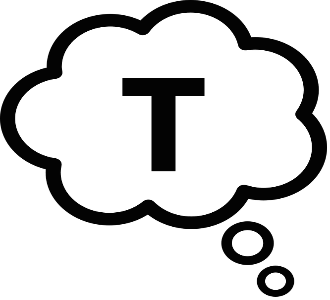 This Lesson….What we are doing now: This lesson explores case studies to learn about the ways climate change is currently impacting people and other living things around the world.This Lesson….What we are doing now: This lesson explores case studies to learn about the ways climate change is currently impacting people and other living things around the world.This Lesson….What we are doing now: This lesson explores case studies to learn about the ways climate change is currently impacting people and other living things around the world.This Lesson….What we are doing now: This lesson explores case studies to learn about the ways climate change is currently impacting people and other living things around the world.Lesson QuestionLesson QuestionPhenomena Lesson PerformanceExpectation(s)What We Figure Out   (CCCs & DCIs), New Questions and Next StepsL6: What impact do increasing greenhouse gases have on living things and the world?2 periods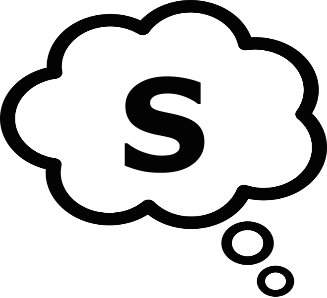 L6: What impact do increasing greenhouse gases have on living things and the world?2 periodsClimate Change Case Study ArticlesObtain and communicate information by reading and summarizing articles illustrating examples of how increased global temperatures are affecting humans and the environment and the actions humans are taking to mitigate these effectsLast class, we came up with an explanation for how human activity is causing the changes in global climate. We wondered how this is currently affecting people around the world and what people are doing about it. We decide that we need to look at case studies of the global climate change effects now. We examine several case studies about populations of humans or other organisms who have already been affected  We divide into partners and each read a case study about one of the following topics:Agriculture and foodReal estate Temperature and healthEntire communities already experiencing sea level rise, loss of landStorms and weatherTourism Coral reefsBiodiversity in oceans, ocean acidification Drought and water costFraser River in CO, erosion ratesRenewable energy, things people are already doingGreen roofsIndividual behaviors Food waste We figure out from all of our groups that climate change impacts are happening now, but that there are also solutions people around the world are already looking into.   We’re worried…. We are already seeing massive impacts around the globe and we are wondering: What can we do?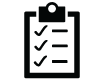  Getting Ready: Materials Preparation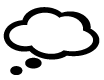  Getting Ready: Teacher Preparation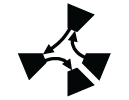 Learning Plan: What impact do increasing greenhouse gases have on living things and the world?( 45 - 90 min )Teacher Supports & Notes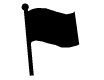 Alignment With Standards